Absent:      Terri Mebane                                have no concerns. Voted in advance to approve should majority agree.ENDS:ESSENTIAL SKILLS		“BARTON EXPERIENCE”        WORK PREPAREDNESS		REGIONAL WORKFORCE NEEDS                                ACADEMIC ADVANCEMENT	SERVICE REGIONS PERSONAL ENRICHMENT	STRATEGIC PLANNINGCONTINGENCY PLANNING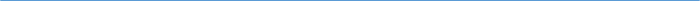 Barton Core Priorities/Strategic Plan Goals Drive Student Success 1. Increase student retention and completion 2. Enhance the Quality of Teaching and Learning Cultivate Community Engagement 3. Enhance Internal Communication 4. Enhance External Communication Emphasize Institutional Effectiveness 5. Initiate periodic review of the Mission Statement and Vision Statement. 6. Through professional development, identify and create a training for understanding and use of process improvement methodologies. Optimize Employee Experience 7. Develop more consistent & robust employee orientation. 8. Enhance professional development system.AGENDA/MINUTESAGENDA/MINUTESTeam NameLearning, Instruction and Curriculum Committee (LICC)Date8/8/2018Time3:30 pm – 4:30 pmLocationA-113/ZoomFacilitatorFacilitatorBrian HoweBrian HoweBrian HoweBrian HoweRecorderSarah RiegelSarah RiegelSarah RiegelSarah RiegelSarah RiegelSarah RiegelTeam membersTeam membersTeam membersTeam membersTeam membersTeam membersTeam membersTeam membersTeam membersTeam membersTeam membersPresent  XAbsent   OPresent  XAbsent   OTeam 1Team 1Team 2Team 3Team 3AdditionalAdditionalNon-votingxBrenda Glendenning Team LeadBrenda Glendenning Team LeadxCharlotte CatesTeam LeadxMark Bogner Team LeadMark Bogner Team LeadxLori CrowtherLori CrowtheroAshley AndersonxAbby HoweAbby HoweoTerri MebanexAnge SullivanAnge SullivanxKurt TealKurt TealoLeanne MilleroLatoya HillLatoya HillxLawrence WeberxKaren KratzerKaren KratzeroClaudia MatherxKarly LittleKarly LittlexCheryl LippertxErika Jenkins-MossErika Jenkins-MossxElaine SimmonsoMike CoxMike CoxoDeanna HeierxJaime AbelJaime AbelGuests	Guests	Guests	Guests	Guests	Guests	Guests	Guests	Guests	Guests	Guests	Guests	Guests	oJane HowardJane HowardoKathy KottasxTyler SoperTyler SoperxReGina CasperReGina CasperoMary FoleyAction ItemsAction ItemsAction ItemsAction ItemsAction ItemsAction ItemsAction ItemsReporterReporterReporterNew/RevisedNew/RevisedEffective SemesterOSHA 1007 Guide to Industrial HygieneTeam 3Course DescriptionApproved with changesOSHA 1007 Guide to Industrial HygieneTeam 3Course DescriptionApproved with changesOSHA 1007 Guide to Industrial HygieneTeam 3Course DescriptionApproved with changesOSHA 1007 Guide to Industrial HygieneTeam 3Course DescriptionApproved with changesOSHA 1007 Guide to Industrial HygieneTeam 3Course DescriptionApproved with changesOSHA 1007 Guide to Industrial HygieneTeam 3Course DescriptionApproved with changesOSHA 1007 Guide to Industrial HygieneTeam 3Course DescriptionApproved with changesTyler SoperTyler SoperTyler SoperRevisedRevisedFall 2018OSHA 1914 Standards for General IndustryTeam 2Course DescriptionApproved with changesOSHA 1914 Standards for General IndustryTeam 2Course DescriptionApproved with changesOSHA 1914 Standards for General IndustryTeam 2Course DescriptionApproved with changesOSHA 1914 Standards for General IndustryTeam 2Course DescriptionApproved with changesOSHA 1914 Standards for General IndustryTeam 2Course DescriptionApproved with changesOSHA 1914 Standards for General IndustryTeam 2Course DescriptionApproved with changesOSHA 1914 Standards for General IndustryTeam 2Course DescriptionApproved with changesTyler SoperTyler SoperTyler SoperRevisedRevisedFall 2018OSHA 1926 Standards for Construction IndustryTeam 1Course Description Approved OSHA 1926 Standards for Construction IndustryTeam 1Course Description Approved OSHA 1926 Standards for Construction IndustryTeam 1Course Description Approved OSHA 1926 Standards for Construction IndustryTeam 1Course Description Approved OSHA 1926 Standards for Construction IndustryTeam 1Course Description Approved OSHA 1926 Standards for Construction IndustryTeam 1Course Description Approved OSHA 1926 Standards for Construction IndustryTeam 1Course Description Approved Tyler SoperTyler SoperTyler SoperRevisedRevisedFall 2018MLTR 1626 Weapons Storage Facility OperationsTeam 1Credit HoursApproved MLTR 1626 Weapons Storage Facility OperationsTeam 1Credit HoursApproved MLTR 1626 Weapons Storage Facility OperationsTeam 1Credit HoursApproved MLTR 1626 Weapons Storage Facility OperationsTeam 1Credit HoursApproved MLTR 1626 Weapons Storage Facility OperationsTeam 1Credit HoursApproved MLTR 1626 Weapons Storage Facility OperationsTeam 1Credit HoursApproved MLTR 1626 Weapons Storage Facility OperationsTeam 1Credit HoursApproved Terri Mebane / Kurt TealTerri Mebane / Kurt TealTerri Mebane / Kurt TealRevisedRevisedFall 2018MLTR 1627 Management of Weapons Storage FacilityTeam 3Credit HoursApproved with changesMLTR 1627 Management of Weapons Storage FacilityTeam 3Credit HoursApproved with changesMLTR 1627 Management of Weapons Storage FacilityTeam 3Credit HoursApproved with changesMLTR 1627 Management of Weapons Storage FacilityTeam 3Credit HoursApproved with changesMLTR 1627 Management of Weapons Storage FacilityTeam 3Credit HoursApproved with changesMLTR 1627 Management of Weapons Storage FacilityTeam 3Credit HoursApproved with changesMLTR 1627 Management of Weapons Storage FacilityTeam 3Credit HoursApproved with changesTerri Mebane / Kurt TealTerri Mebane / Kurt TealTerri Mebane / Kurt TealRevisedRevisedFall 2018Syllabi Submitted for Formatting ChangesSyllabi Submitted for Formatting ChangesSyllabi Submitted for Formatting ChangesSyllabi Submitted for Formatting ChangesSyllabi Submitted for Formatting ChangesSyllabi Submitted for Formatting ChangesSyllabi Submitted for Formatting ChangesReporterReporterReporterFormat OnlyFormat OnlyEffective Semestern/an/an/an/an/an/an/aSyllabi Submitted to InactivateSyllabi Submitted to InactivateSyllabi Submitted to InactivateSyllabi Submitted to InactivateSyllabi Submitted to InactivateSyllabi Submitted to InactivateSyllabi Submitted to InactivateReporterReporterReporterInactivateInactivateEffective SemesterMLTR 1765MLTR 1765MLTR 1765MLTR 1765MLTR 1765MLTR 1765MLTR 1765Terri MebaneTerri MebaneTerri MebaneXXSpring 2019Other ItemsOther ItemsOther ItemsOther ItemsOther ItemsOther ItemsOther ItemsReporterReporterReporterMark Shipman will replace Mark Bogner.Mark Shipman will replace Mark Bogner.Mark Shipman will replace Mark Bogner.Mark Shipman will replace Mark Bogner.Mark Shipman will replace Mark Bogner.Mark Shipman will replace Mark Bogner.Mark Shipman will replace Mark Bogner.Brian HoweBrian HoweBrian HoweTransfer Degree Credit Hour ProjectWe received confirmation from KBOR their Board will approve the list of programs exempted from the 120 credit hours sometime this fall.  The approval will be for KU, KSU, WSU, and ESU.  FHSU and PSU are in the middle of a gen ed redesign and will put forth their requested exemptions Spring 2019 or Fall 2019 – though FHSU indicates it probably won’t have any exemptions. Once the Board approves any exemptions, institutions will officially know which degrees are approved for 120 and which are not.  They are on different timeframes for transitioning their degrees to 120 – most of the work will be complete by Fall 2019.Transfer Degree Credit Hour ProjectWe received confirmation from KBOR their Board will approve the list of programs exempted from the 120 credit hours sometime this fall.  The approval will be for KU, KSU, WSU, and ESU.  FHSU and PSU are in the middle of a gen ed redesign and will put forth their requested exemptions Spring 2019 or Fall 2019 – though FHSU indicates it probably won’t have any exemptions. Once the Board approves any exemptions, institutions will officially know which degrees are approved for 120 and which are not.  They are on different timeframes for transitioning their degrees to 120 – most of the work will be complete by Fall 2019.Transfer Degree Credit Hour ProjectWe received confirmation from KBOR their Board will approve the list of programs exempted from the 120 credit hours sometime this fall.  The approval will be for KU, KSU, WSU, and ESU.  FHSU and PSU are in the middle of a gen ed redesign and will put forth their requested exemptions Spring 2019 or Fall 2019 – though FHSU indicates it probably won’t have any exemptions. Once the Board approves any exemptions, institutions will officially know which degrees are approved for 120 and which are not.  They are on different timeframes for transitioning their degrees to 120 – most of the work will be complete by Fall 2019.Transfer Degree Credit Hour ProjectWe received confirmation from KBOR their Board will approve the list of programs exempted from the 120 credit hours sometime this fall.  The approval will be for KU, KSU, WSU, and ESU.  FHSU and PSU are in the middle of a gen ed redesign and will put forth their requested exemptions Spring 2019 or Fall 2019 – though FHSU indicates it probably won’t have any exemptions. Once the Board approves any exemptions, institutions will officially know which degrees are approved for 120 and which are not.  They are on different timeframes for transitioning their degrees to 120 – most of the work will be complete by Fall 2019.Transfer Degree Credit Hour ProjectWe received confirmation from KBOR their Board will approve the list of programs exempted from the 120 credit hours sometime this fall.  The approval will be for KU, KSU, WSU, and ESU.  FHSU and PSU are in the middle of a gen ed redesign and will put forth their requested exemptions Spring 2019 or Fall 2019 – though FHSU indicates it probably won’t have any exemptions. Once the Board approves any exemptions, institutions will officially know which degrees are approved for 120 and which are not.  They are on different timeframes for transitioning their degrees to 120 – most of the work will be complete by Fall 2019.Transfer Degree Credit Hour ProjectWe received confirmation from KBOR their Board will approve the list of programs exempted from the 120 credit hours sometime this fall.  The approval will be for KU, KSU, WSU, and ESU.  FHSU and PSU are in the middle of a gen ed redesign and will put forth their requested exemptions Spring 2019 or Fall 2019 – though FHSU indicates it probably won’t have any exemptions. Once the Board approves any exemptions, institutions will officially know which degrees are approved for 120 and which are not.  They are on different timeframes for transitioning their degrees to 120 – most of the work will be complete by Fall 2019.Transfer Degree Credit Hour ProjectWe received confirmation from KBOR their Board will approve the list of programs exempted from the 120 credit hours sometime this fall.  The approval will be for KU, KSU, WSU, and ESU.  FHSU and PSU are in the middle of a gen ed redesign and will put forth their requested exemptions Spring 2019 or Fall 2019 – though FHSU indicates it probably won’t have any exemptions. Once the Board approves any exemptions, institutions will officially know which degrees are approved for 120 and which are not.  They are on different timeframes for transitioning their degrees to 120 – most of the work will be complete by Fall 2019.Brian HoweBrian HoweBrian HoweConcourse Syllabus Programhttps://www.intellidemia.com/ If the Board of Trustees approves the budget on Tuesday, the college will purchase the Concourse Syllabus Management program.   Concourse Syllabus Programhttps://www.intellidemia.com/ If the Board of Trustees approves the budget on Tuesday, the college will purchase the Concourse Syllabus Management program.   Concourse Syllabus Programhttps://www.intellidemia.com/ If the Board of Trustees approves the budget on Tuesday, the college will purchase the Concourse Syllabus Management program.   Concourse Syllabus Programhttps://www.intellidemia.com/ If the Board of Trustees approves the budget on Tuesday, the college will purchase the Concourse Syllabus Management program.   Concourse Syllabus Programhttps://www.intellidemia.com/ If the Board of Trustees approves the budget on Tuesday, the college will purchase the Concourse Syllabus Management program.   Concourse Syllabus Programhttps://www.intellidemia.com/ If the Board of Trustees approves the budget on Tuesday, the college will purchase the Concourse Syllabus Management program.   Concourse Syllabus Programhttps://www.intellidemia.com/ If the Board of Trustees approves the budget on Tuesday, the college will purchase the Concourse Syllabus Management program.   Brian HoweBrian HoweBrian Howe